Home BP monitoringName : ……………………………………………................................................  DoB: …………………………………………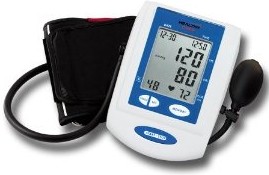 Ensure sitting in correct position and use validated automatic BP monitorTake 2 consecutive measurements at least one minute apart.Record your blood pressure at least twice daily, ideally in the morning and evening.Continue this for 7 days and enter the values in the table below.Please ensure if you are taking blood pressure medication, that you take you blood pressure at least 2 hours after you have taken your medication.Average BP:Discard the measurements taken on the first day and use the average value of all the remaining measurements (in the grey boxes):Add top numbers (systolic) in grey boxes & divide ny number of readingsAdd the bottom numbers (diastolic) in grey boxes & divide by number of readingsMorning 1Morning 2Evening 1Evening 2Day 1Day 2Day 3Day 4Day 5Day 6Day 7